Пять с половиной    столетий             трудов,                  борьбы          и свершений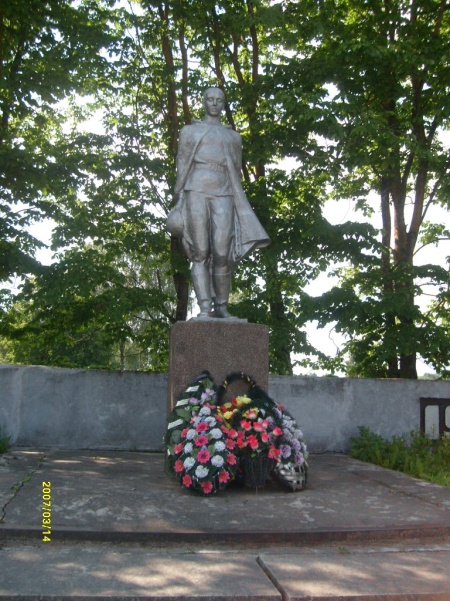 Администрация Красногородского районаКрасногородское районное досуговое объединениеКрасногородская районная библиотека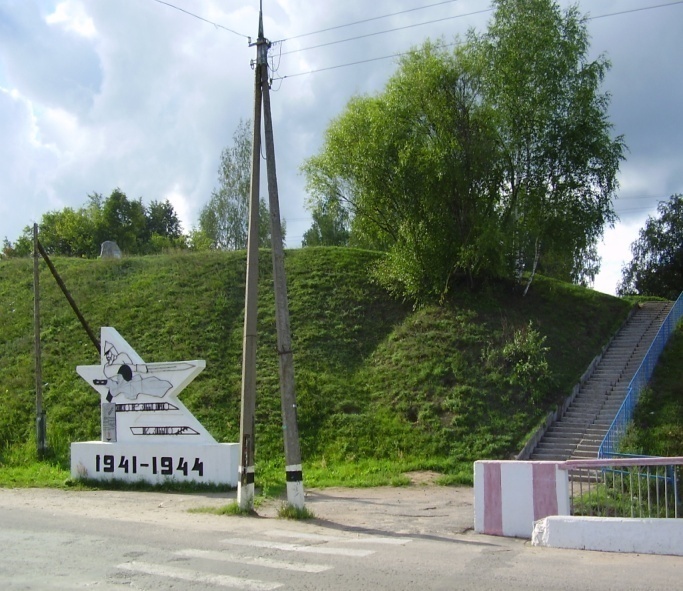 ІІ Красногородские  историко- краеведческие чтения,посвященные 550-летию образования поселкаКрасногородск и 70-летию  освобождения  Красногородского района от немецко-фашистских захватчиковПрограмма-приглашение17 июляКрасногородск, 201410 часов. Возложение цветов. Краеведческая экскурсия.11 часов. Историко-краеведческая конференция .Регламент докладов 15 минут.Приветственное слово.Лагунин Игорь Иванович, искусствовед город Псков: «Старообрядцы Красногородского района».Никитенко Николай Васильевич, редактор книги «Солдаты Победы»: «Командиры и комиссары Калининских партизанских бригад, действующих на территории Красногородского  района в годы Великой Отечественной войны».Васильев Николай Александрович, руководитель центра патриотического воспитания ДДТ г. Пыталово: «Рижская инженерно-саперная бригада в боях за освобождение Красногородского района».Цветков Николай Анатольевич, краевед г.Пыталово: « Танкисты и самоходчики в  боях за  освобождение Красногородского района».Конов Юрий Геннадьевич , научный сотрудник Псковского музея-заповедника: « Красногородцы- участники Первой Мировой войны».Игнатьев Дмитрий Иванович, краевед :« Возвращенные имена. Поисковые экспедиции 1980-1990-х гг.»Филимонов Анатолий Васильевич, зав.кафедрой  отечественной истории Псков ГУ: «История Красногородского района в 1-ой половине ХХвека».Сафронов Вадим Валентинович, зам.командира отряда «Поиск-97» :« Деятельность клуба « Поиск-97» на территории Красногородского района.            9. Григорьева Екатерина Вячеславовна ,обучающаяся                      кружкового объединения « Исследователь»                    Красногородского ДДТ: « Человек с музыкой в сердце».            10. Корнева Виктория Михайловна, уч-ся Красногородской                    агрошколы- интерната : « Страницы истории д.Перлица».Иванова Валентина Геннадьевна ,гл.библиограф Красногородской районной библиотеки: « Краевед В.В.Калью».Никифорова Маргарита Вячеславовна ,обучающаяся кружкового объединения « Исследователь» Красногородского ДДТ :« Сценарист В.К.Черных и Псковский край».Подведение итогов конференции. 